У солнышка в гостях (словацкая сказка)Однажды большая туча занавесила небо. Солнце три дня не показывалось. Заскучали цыплята без солнечного света.- Куда это солнышко девалось? - говорят. - Нужно его поскорее на небо вернуть.- Где же вы его найдёте? - закудахтала наседка. - Разве вы знаете, где оно живёт?- Знать-то мы не знаем, а кого встретим, того спросим, - ответили цыплята.Собрала их наседка в дорогу. Дала мешочек и сумочку. В мешочке - зёрнышко, в сумочке - маковинка.Отправились цыплята. Шли, шли - и видят: в огороде, за кочаном капусты, сидит улитка. Сама большая, рогатая, а на спине хатка стоит.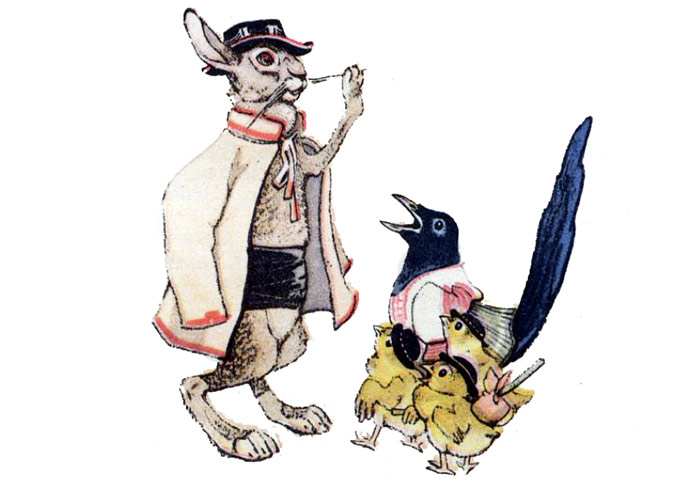 Остановились цыплята и спрашивают:
- Улитка, улитка, не знаешь ли, где солнышко живёт?- Не знаю. Вон на плетне сорока сидит - может, она знает.А сорока ждать не стала, пока к ней цыплята подойдут.Подлетела к ним, затараторила, затрещала:
- Цыплята, куда вы идёте? Куда вы, цыплята, идёте, куда?Отвечают цыплята:
- Да вот солнышко скрылось. Три дня его на небе не было. Идём его искать.- И я пойду с вами! И я пойду с вами! И я пойду с вами!- А ты знаешь, где солнышко живёт?- Я-то не знаю, да, может, заяц знает: он по соседству, за межой, живёт, - затрещала сорока.Увидел заяц, что к нему гости идут, поправил шапку, вытер усы и пошире ворота распахнул.- Заяц, заяц, - запищали цыплята, затараторила сорока,- не знаешь ли, где солнышко живёт? Мы его ищем.- Я-то не знаю, а вот моя соседка, утка - та, наверно, знает: она около ручья, в камышах, живёт.Повёл заяц всех к ручью. А возле ручья утиный дом стоит, и челнок рядом привязан.- Эй, соседка, ты дома или нет? - крикнул заяц.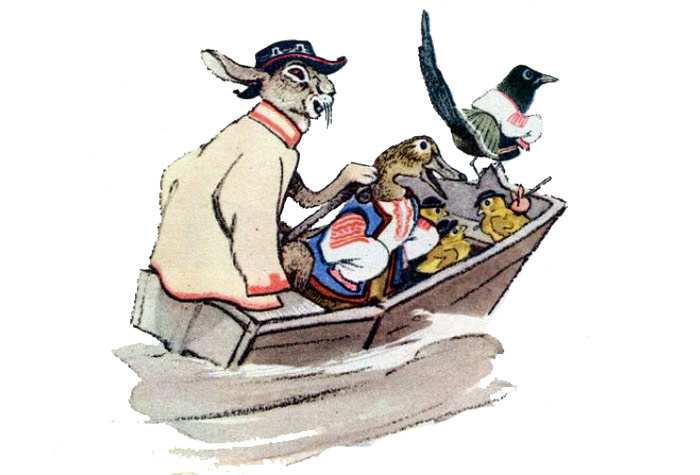 - Дома, дома! - закрякала утка. - Всё никак не могу просохнуть - солнца-то три дня не было.- А мы как раз солнышко идём искать! - закричали ей в ответ цыплята, сорока и заяц. - Не знаешь ли, где оно живёт?- Я-то не знаю, а вот за ручьём, под дуплистым буком, ёж живёт - он должен знать.
Пыль на уличных ботинках полна личинок паразитов, которые, попав в организм домашней кошки или собаки могут стать причиной болезни. Поэтому важно после каждого прихода с улицы…Узнать подробнее...Они переправились на челноке через ручей и пошли ежа искать.А ёж сидел под буком и дремал.- Ёжик, ёжик,- хором закричали цыплята, сорока, заяц и утка,- ты не знаешь, где солнышко живёт? Три дня его не было на небе, уж не захворало ли?Подумал - подумал ёж да и говорит:
- Как не знать!Знаю, где солнышко живёт. За буком-большая гора. На горе - большое облако. Над облаком - серебристый месяц, а там и до солнышка рукой подать!Взял ёж палку, нахлобучил шапку и зашагал впереди, всем дорогу показывать.Вот пришли они на макушку высокой горы. А там облако за вершину уцепилось и лежит-полёживает.Залезли на облако цыплята, сорока, заяц, утка и ёж, уселись, и полетело облако прямёхонько к месяцу в гости.- Месяц, месяц, - закричали ему цыплята, сорока, заяц, утка да ёж, - покажи нам, где солнышко живёт! Три дня его не было на небе, соскучились мы без него.Привёл их месяц прямо к воротам солнцева дома, а в доме темно, света нет: заспалось, видно, солнышко и просыпаться не хочет.Тут сорока затрещала, цыплята запищали, утка закрякала, заяц ушами захлопал, а ёж палочкой застучал:
- Солнышко-вёдрышко, выгляни, высвети!- Кто тут под окошком кричит? - спросило солнышко. - Кто мне спать мешает?- Это мы, цыплята, да сорока, да заяц, да утка, да ёж.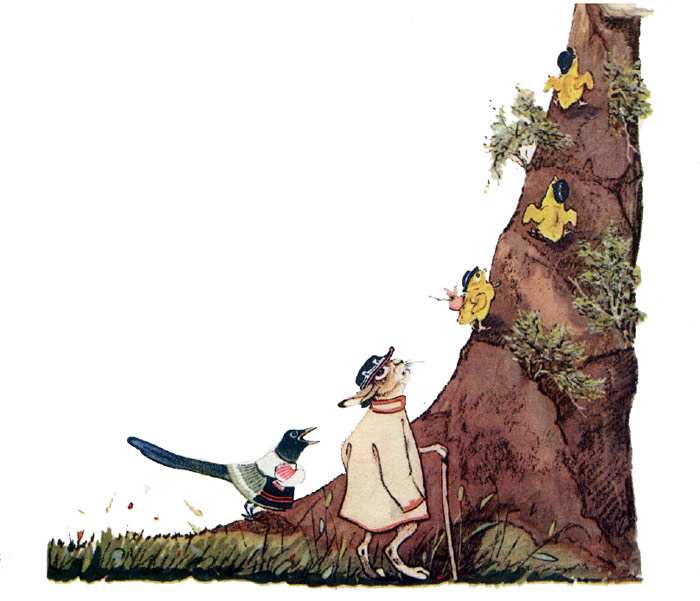 Пришли тебя будить - утро настало.- Ox, ox!.. - застонало солнышко. - Да как мне на небо выглянуть? Три дня меня тучи прятали, три Дня собой заслоняли, я теперь и заблестеть не смогу...Услыхал про это заяц - схватил ведро и давай воду таскать. Услыхала про это утка - давай солнце водой умывать. А сорока - полотенцем вытирать. А ёж давай колючей щетинкой начищать. А цыплята - те стали с солнышка соринки смахивать.Выглянуло солнце на небо, чистое, ясное да золотое.И всюду стало светло и тепло.Вышла погреться на солнышке и курица. Вышла, закудахтала, цыплят к себе подзывает.А цыплята тут как тут. По двору бегают, зёрна ищут, на солнышке греются.Кто не верит, пусть посмотрит: бегают по двору цыплята или нет?
